PERSON SPECIFICATION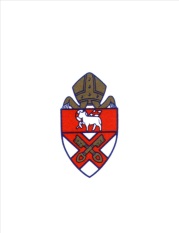 POST: Teacher of Science								SCHOOL: St Aidan's Church of England High School, HarrogateFACTORESSENTIALDESIRABLEMEANS OF ASSESSMENTQualifications and TrainingRelevant degree in ScienceQualified Teacher StatusAbility to teach Science to KS3/4Evidence of working as a reflective practitioner, using a variety of approaches to secure ongoing professional development and training to establish outstanding classroom practiceApplication formSight of certificatesInterviewReferencesProfessional ExperienceSuccessful experience working in a secondary environment teaching Science at KS3Experience of successfully teaching children at different levels of academic understandingTo be able to adapt classroom teaching to responses from students during lessonsKnowledge of a range of strategies to raise standardsExperience of teaching Physics to KS3/4Application formInterviewReferencesLesson observationSkills, Knowledge and AptitudesExcellent classroom practitionerAbility to successfully teach the concepts of ScienceAbility to relate well to students in both teaching and pastoral roleAbility to plan lessons and sequences of lessons with clear objectives to ensure progression of studentsUnderstand that safeguarding is the responsibility of all staff working in school and be prepared to undertake all relevant trainingEffective in using differentiation to ensure success for allInterviewLesson observationReferencesPersonal QualitiesMust have a true enthusiasm and drive for teaching the SciencesAbility to inspire and motivate students through your teachingGenuine passion and a belief in the potential of every studentIntegrity and a sense of fairnessOutstanding communication, organisational and interpersonal skillsA commitment and be able to contribute to the spiritual, moral, social and cultural life of the school community with an interest in extra - curricular and enrichment opportunitiesInterviewLesson observationSpecial RequirementsEnhanced disclosure with DBSApplication formInterviewReferences